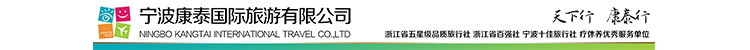 宁波—普陀山二日游行程单行程安排费用说明其他说明产品编号ZBY1709878025oJ出发地宁波市目的地普陀山风景名胜区行程天数1去程交通汽车返程交通汽车参考航班无无无无无产品亮点	游四大佛教名山之一，“南海圣境”，“海天佛国”。	游四大佛教名山之一，“南海圣境”，“海天佛国”。	游四大佛教名山之一，“南海圣境”，“海天佛国”。	游四大佛教名山之一，“南海圣境”，“海天佛国”。	游四大佛教名山之一，“南海圣境”，“海天佛国”。产品介绍²  游四大佛教名山之一，“南海圣境”，“海天佛国”。²  游四大佛教名山之一，“南海圣境”，“海天佛国”。²  游四大佛教名山之一，“南海圣境”，“海天佛国”。²  游四大佛教名山之一，“南海圣境”，“海天佛国”。²  游四大佛教名山之一，“南海圣境”，“海天佛国”。D1D1行程详情一.	行程安排：用餐早餐：X     午餐：X     晚餐：X   住宿无费用包含1.	交通：空调车接送/岛上公交普巴（岛上2趟公交）节日视实际情况用车1.	交通：空调车接送/岛上公交普巴（岛上2趟公交）节日视实际情况用车1.	交通：空调车接送/岛上公交普巴（岛上2趟公交）节日视实际情况用车费用不包含备注：1，山上行李运输费用需自理（大件20元/件来回  小件10元/件来回）备注：1，山上行李运输费用需自理（大件20元/件来回  小件10元/件来回）备注：1，山上行李运输费用需自理（大件20元/件来回  小件10元/件来回）温馨提示因普陀山上岛船票已实名制，敬请各位游客带好身份证件或者户口本。保险信息门市价	备注